ЧЕРКАСЬКА ОБЛАСНА РАДАГОЛОВАР О З П О Р Я Д Ж Е Н Н Я22.09.2020                                                                                       № 390-рПро припинення виконанняобов’язків директораВАЛОВОЮ М.О.Відповідно до статті 56 Закону України «Про місцеве самоврядування
в Україні», підпункту 3 пункту 3 рішення обласної ради від 16.12.2016
№ 10-18/VIІ «Про управління суб’єктами та об’єктами спільної власності територіальних громад сіл, селищ, міст Черкаської області» (із змінами), враховуючи розпорядження голови обласної ради від 24.04.2020 № 158-р
«Про виконання обов’язків ВАЛОВОЮ М.О.», заяву ВАЛОВОЇ М.О.
від 09.09.2020:1. ПРИПИНИТИ 22 вересня 2020 року виконання обов’язків директора комунального некомерційного підприємства «Черкаський обласний центр планування сім’ї та репродукції людини Черкаської обласної ради» ВАЛОВОЮ Мариною Олександрівною, лікерем-генетиком цього підприємства.2. Контроль за виконанням розпорядження покласти на юридичний відділ виконавчого апарату обласної ради.Перший заступник голови						В. ТАРАСЕНКО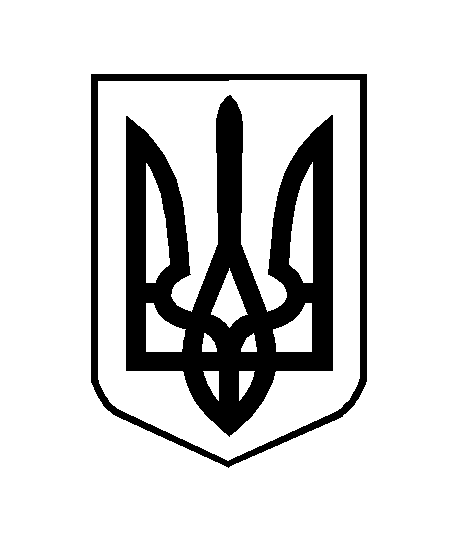 